Uzupełnij tabelę.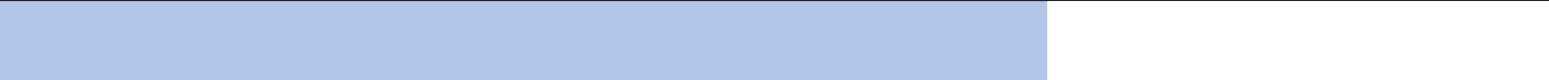 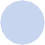 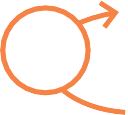 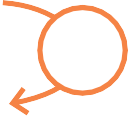 Jaka to liczba: gdy dodam ją do 10, a potem jeszcze raz ją dodam, to otrzymam 10?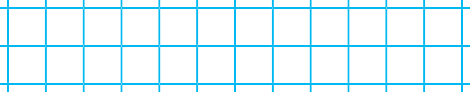 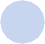 Robert chce wybrać się do kina. Bilet kosztuje 15 zł. Robert dostał 7 zł od babci i 8 zł od dziadka. Oblicz, ile złotych mu brakuje, aby mógł kupić bilet.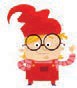 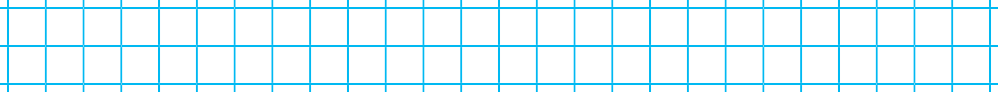 Zapisz każdą z liczb jako sumę czterech składników. Zrób to na dwa sposoby.2 = 2 + 0 + 0 + 0	2 =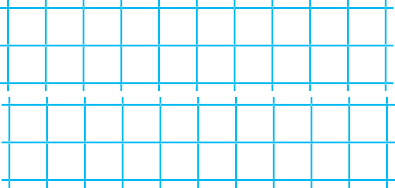 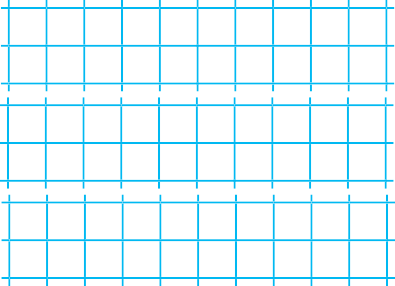 3 =	3 =8 =	8 =W każdym rzędzie zaznacz takie cztery liczby, aby ich suma była równa 20. Zapisz działania.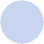 20 =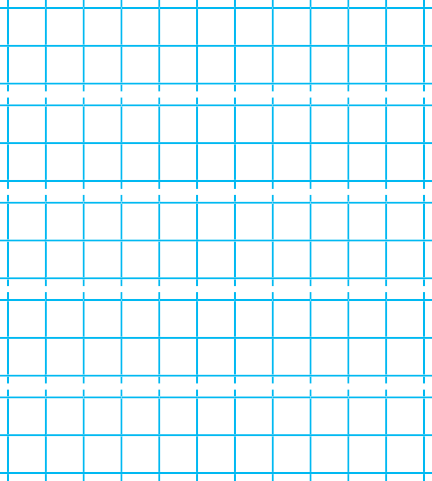 20 =20 =20 =20 =257232729152830